Р Е Ш Е Н И Е Собрания депутатов муниципального образования«Моркинский муниципальный район»О внесении изменений в состав Центра профилактики правонарушений Моркинского района Республики Марий ЭлРуководствуясь Законом Республики Марий Эл «О профилактике правонарушений в Республике Марий Эл» № 58-З от 3 декабря 2004 г., Собрание депутатов муниципального образования «Моркинский муниципальный район» РЕШАЕТ:1. Внести в состав Центра профилактики правонарушений Моркинского района Республики Марий Эл, утвержденный решением Собрания депутатов муниципального образования «Моркинский муниципальный район»              от 26 февраля 2014 г. № 361 (далее – Центр) следующие изменения:- включить  в состав Центра следующих лиц:Гиниятов Р.Н. – врио начальника филиала по Моркинскому району ФКУ УИИ УФСИН России по Республике Марий Эл (по согласованию);Микаков А.В. – и.о. заместителя начальника полиции (по охране общественного порядка) ОМВД России по Моркинскому району                  (по согласованию).2. Контроль за исполнением настоящего решения возложить на постоянную комиссию по вопросам законности и местному самоуправлению.Глава муниципального образования«Моркинский муниципальный район»,председатель Собрания депутатов                                                      С.Иванова                   «Морко муниципальный район» муниципальный образованийындепутатше–влакын Погынжо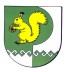 Собрание депутатов    муниципального образования  «Моркинский муниципальный район» № 42шестой созыв«25» февраля 2015 года